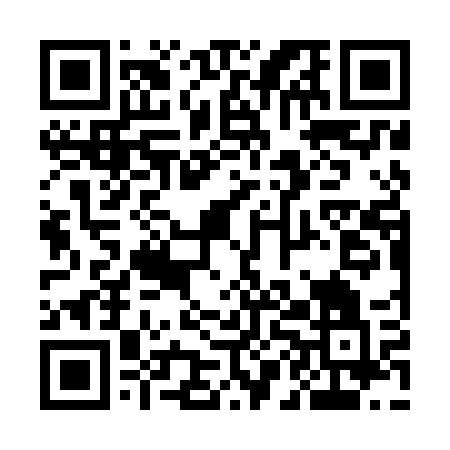 Ramadan times for Przychodz, PolandMon 11 Mar 2024 - Wed 10 Apr 2024High Latitude Method: Angle Based RulePrayer Calculation Method: Muslim World LeagueAsar Calculation Method: HanafiPrayer times provided by https://www.salahtimes.comDateDayFajrSuhurSunriseDhuhrAsrIftarMaghribIsha11Mon4:274:276:2212:094:005:575:577:4412Tue4:254:256:1912:084:025:595:597:4613Wed4:224:226:1712:084:036:006:007:4814Thu4:204:206:1512:084:046:026:027:5015Fri4:174:176:1212:084:066:046:047:5216Sat4:154:156:1012:074:076:066:067:5417Sun4:124:126:0812:074:096:076:077:5618Mon4:094:096:0512:074:106:096:097:5819Tue4:074:076:0312:064:126:116:118:0020Wed4:044:046:0112:064:136:136:138:0221Thu4:014:015:5812:064:146:146:148:0422Fri3:593:595:5612:064:166:166:168:0623Sat3:563:565:5312:054:176:186:188:0824Sun3:533:535:5112:054:196:206:208:1025Mon3:503:505:4912:054:206:216:218:1326Tue3:483:485:4612:044:216:236:238:1527Wed3:453:455:4412:044:236:256:258:1728Thu3:423:425:4212:044:246:276:278:1929Fri3:393:395:3912:034:256:286:288:2130Sat3:363:365:3712:034:276:306:308:2431Sun4:334:336:351:035:287:327:329:261Mon4:304:306:321:035:297:347:349:282Tue4:274:276:301:025:307:357:359:303Wed4:244:246:281:025:327:377:379:334Thu4:214:216:251:025:337:397:399:355Fri4:184:186:231:015:347:417:419:376Sat4:154:156:211:015:357:427:429:407Sun4:124:126:181:015:377:447:449:428Mon4:094:096:161:005:387:467:469:459Tue4:064:066:141:005:397:487:489:4710Wed4:034:036:121:005:407:497:499:50